What do you call a Tropical Cyclone?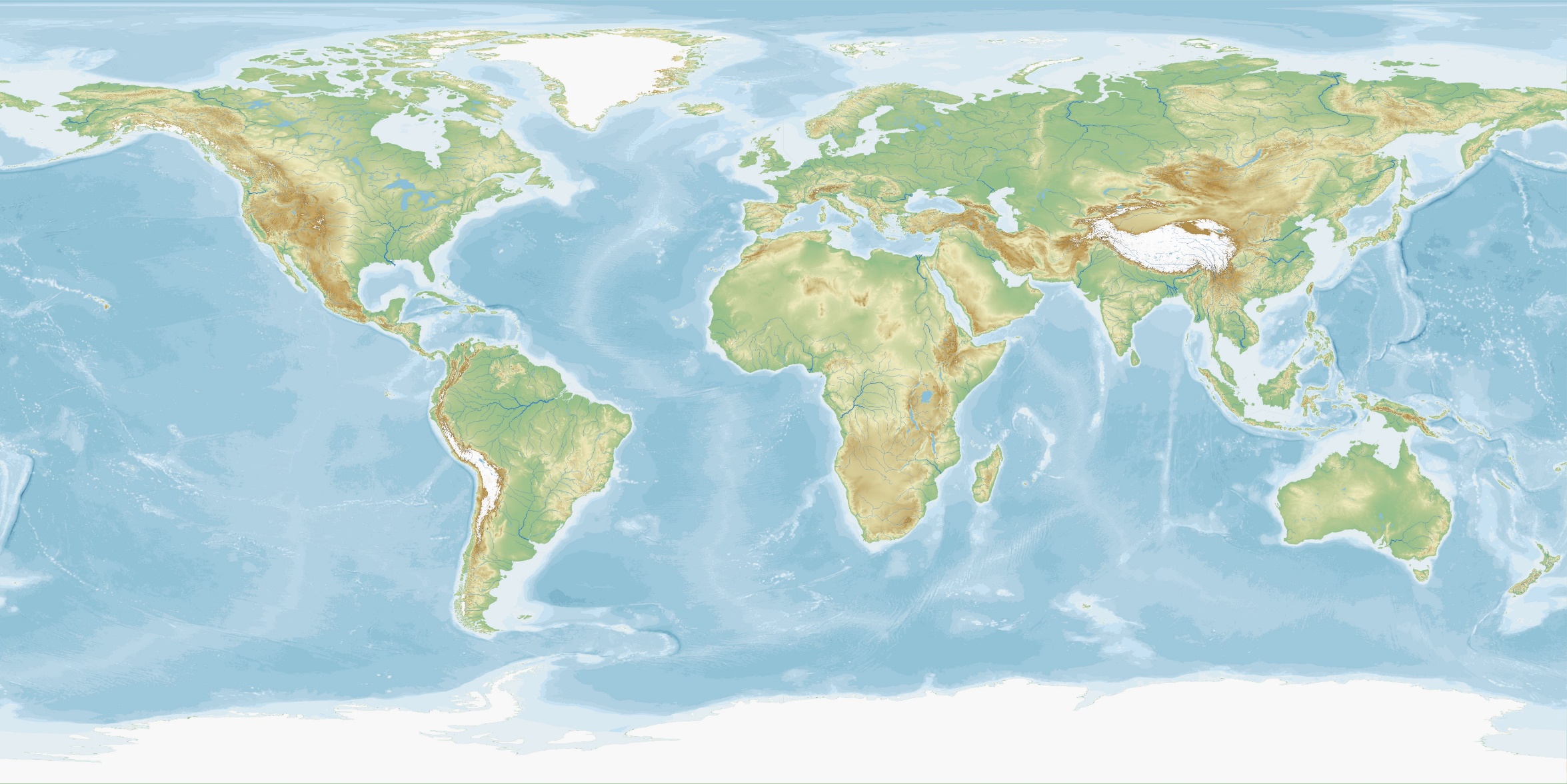 What do you call a Tropical Cyclone?What do you call a Tropical Cyclone?What do you call a Tropical Cyclone?What do you call a Tropical Cyclone?Basin namesAustralian/Southwest PacificNorthwest PacificNorth IndianSouthwest IndianAustralian/Southeast IndianNorth AtlanticEastern/Central PacificNo.Basin nameWhat do they call a tropical cyclone?Recent storms (2018)Storms in 20191Northwest PacificTyphoonMan-yi, Usagi, Yutu2North AtlanticHurricaneFlorence, Leslie, Nadine3North IndianCyclonePhetha, Gaja, Luban4Australian/Southwest PacificCycloneGita, Hola, Lexi5Southwest IndianCycloneCilida, Kenanga, Bouchra6Eastern/Central PacificHurricaneSergio, Norman, Olivia7Australian/Southeast IndianCycloneOwen, Usagi, KelvinBasin namesAustralian/Southwest PacificNorthwest PacificNorth IndianSouthwest IndianAustralian/Southeast IndianNorth AtlanticEastern/Central PacificNo.Basin nameWhat do they call a tropical cyclone?Recent storms (2018)Storms in 20191Northwest PacificTyphoonMan-yi, Usagi, Yutu2North AtlanticHurricaneFlorence, Leslie, Nadine3North IndianCyclonePhetha, Gaja, Luban4Australian/Southwest PacificCycloneGita, Hola, Lexi5Southwest IndianCycloneCilida, Kenanga, Bouchra6Eastern/Central PacificHurricaneSergio, Norman, Olivia7Australian/Southeast IndianCycloneOwen, Usagi, KelvinBasin namesAustralian/Southwest PacificNorthwest PacificNorth IndianSouthwest IndianAustralian/Southeast IndianNorth AtlanticEastern/Central PacificNo.Basin nameWhat do they call a tropical cyclone?Recent storms (2018)Storms in 20191Northwest PacificTyphoonMan-yi, Usagi, Yutu2North AtlanticHurricaneFlorence, Leslie, Nadine3North IndianCyclonePhetha, Gaja, Luban4Australian/Southwest PacificCycloneGita, Hola, Lexi5Southwest IndianCycloneCilida, Kenanga, Bouchra6Eastern/Central PacificHurricaneSergio, Norman, Olivia7Australian/Southeast IndianCycloneOwen, Usagi, KelvinBasin namesAustralian/Southwest PacificNorthwest PacificNorth IndianSouthwest IndianAustralian/Southeast IndianNorth AtlanticEastern/Central PacificNo.Basin nameWhat do they call a tropical cyclone?Recent storms (2018)Storms in 20191Northwest PacificTyphoonMan-yi, Usagi, Yutu2North AtlanticHurricaneFlorence, Leslie, Nadine3North IndianCyclonePhetha, Gaja, Luban4Australian/Southwest PacificCycloneGita, Hola, Lexi5Southwest IndianCycloneCilida, Kenanga, Bouchra6Eastern/Central PacificHurricaneSergio, Norman, Olivia7Australian/Southeast IndianCycloneOwen, Usagi, KelvinBasin namesAustralian/Southwest PacificNorthwest PacificNorth IndianSouthwest IndianAustralian/Southeast IndianNorth AtlanticEastern/Central PacificNo.Basin nameWhat do they call a tropical cyclone?Recent storms (2018)Storms in 20191Northwest PacificTyphoonMan-yi, Usagi, Yutu2North AtlanticHurricaneFlorence, Leslie, Nadine3North IndianCyclonePhetha, Gaja, Luban4Australian/Southwest PacificCycloneGita, Hola, Lexi5Southwest IndianCycloneCilida, Kenanga, Bouchra6Eastern/Central PacificHurricaneSergio, Norman, Olivia7Australian/Southeast IndianCycloneOwen, Usagi, Kelvin